Detectives in the Classroom  Ancillary Materials for Lesson 2-7Ctrl+Click on each heading below to go to Document:1. Go To – Study Design Cards 2. Go To -- Epi Log Worksheet1.  Copy set of Study Design Cards for each Epi Team.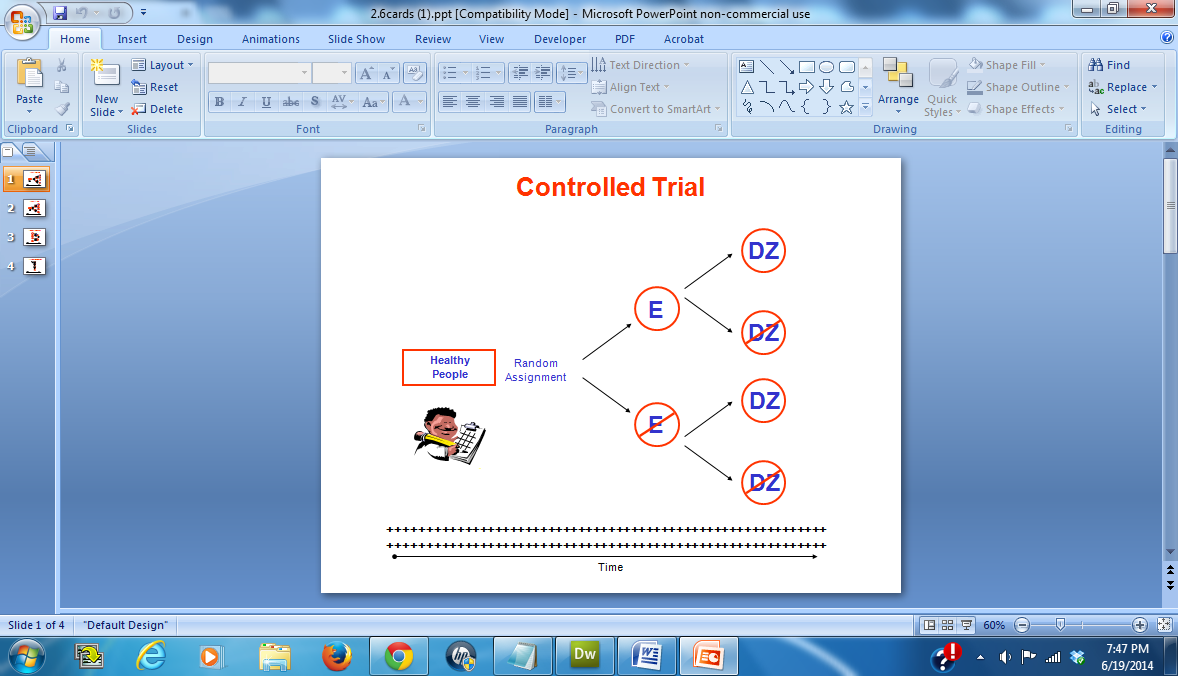 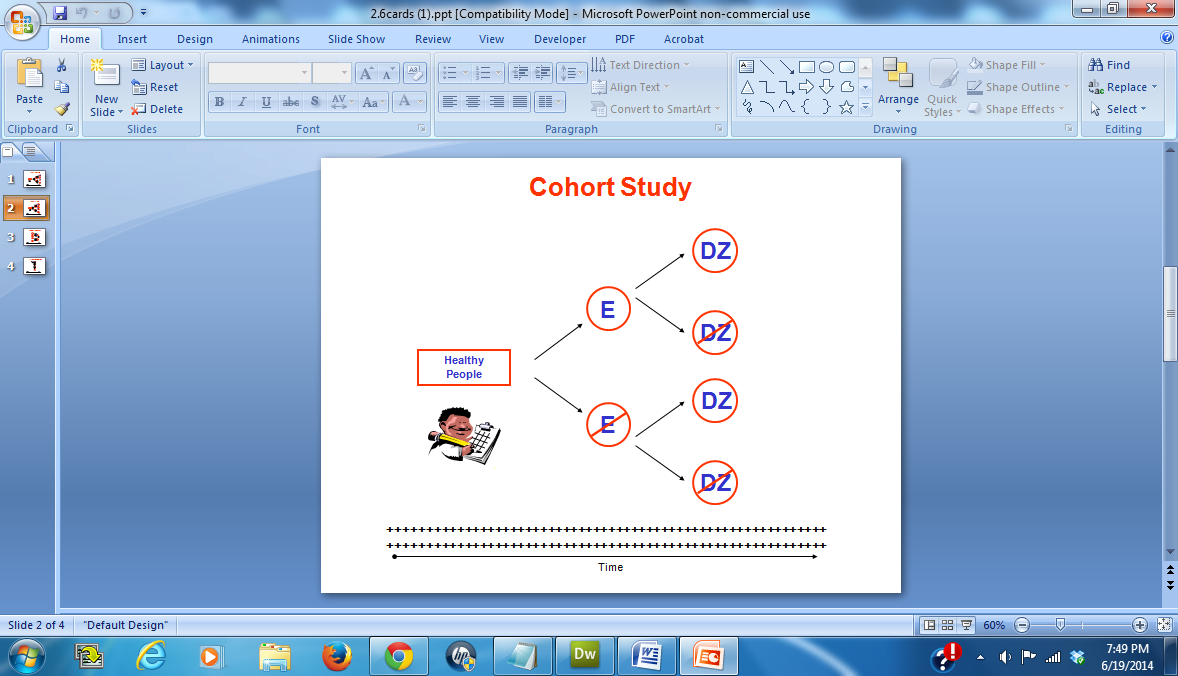 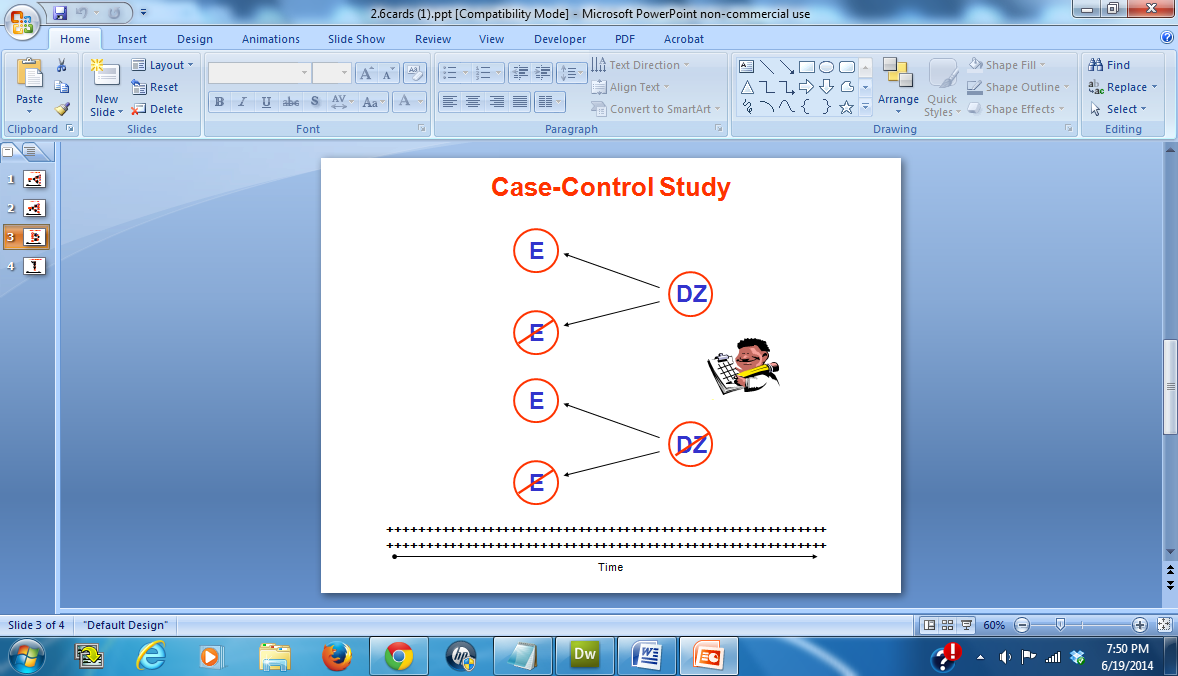 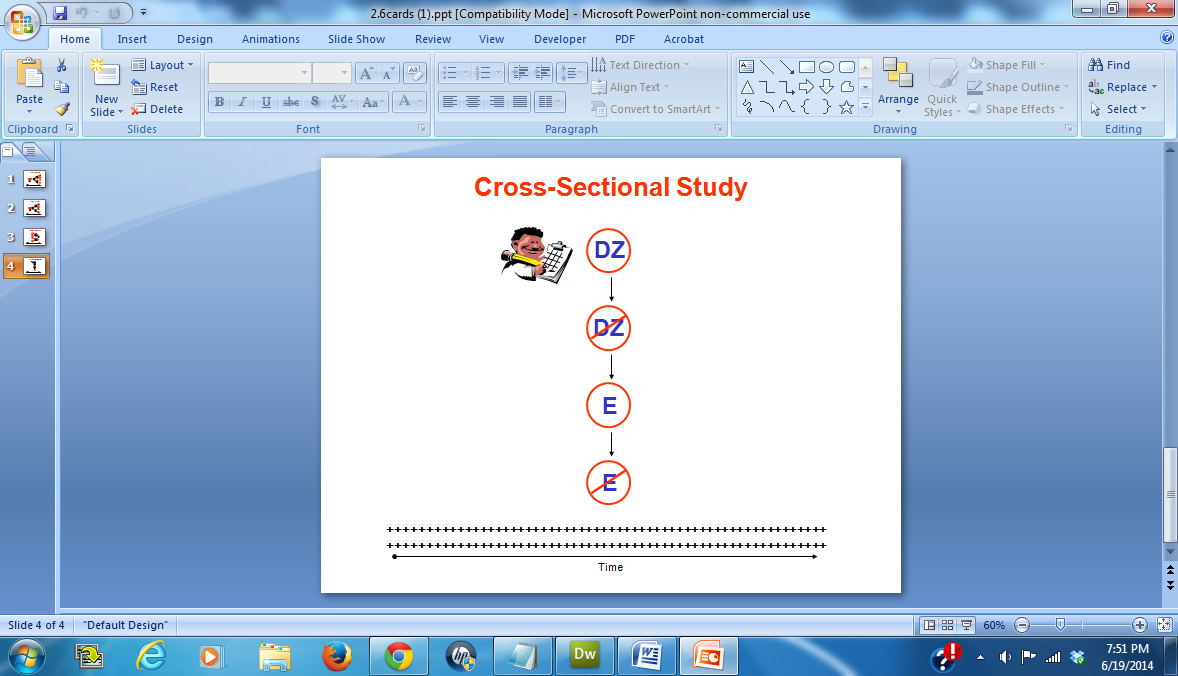 2.  Copy Epi Log Worksheet for each student.Detectives in the Classroom 	Name:  __________Investigation 2-7: Epi Log Worksheet	Date:  _____/_____/_____Circle the design that is described by each clue.  Some clues describe more than one design.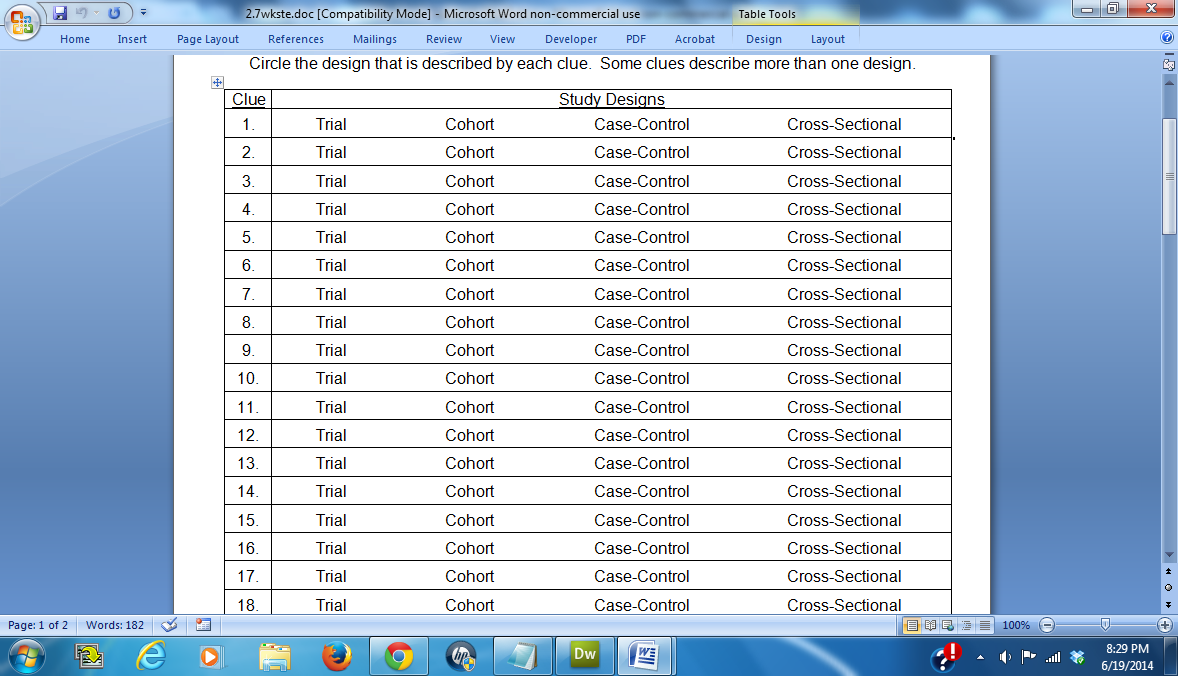 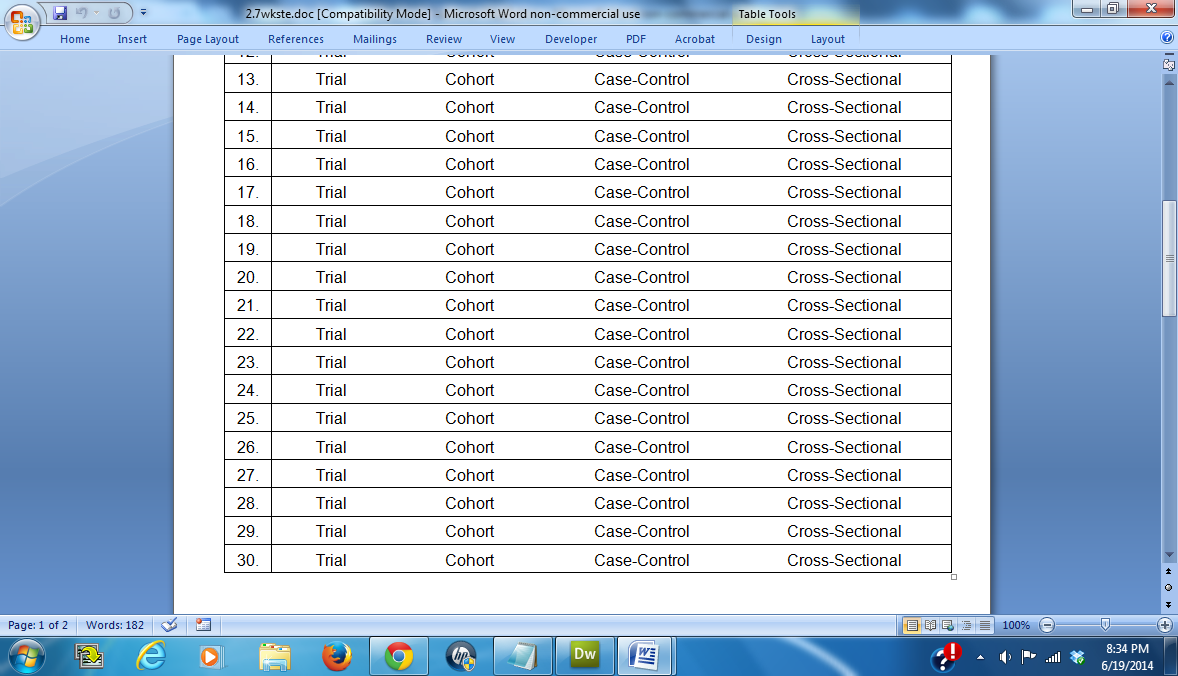 